Publicado en Madrid el 10/01/2019 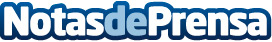 Lingokids cierra 2018 con 7,5 millones de familias usuarias en más de 190 países La startup española de aprendizaje de inglés para niños en edad temprana duplica el número de usuarios y triplica su facturación, en un año en el que se consolida como referente en el sector de las apps educativasDatos de contacto:LingokidsNota de prensa publicada en: https://www.notasdeprensa.es/lingokids-cierra-2018-con-75-millones-de Categorias: Internacional Nacional Telecomunicaciones Idiomas Educación Emprendedores Recursos humanos Ocio para niños Dispositivos móviles http://www.notasdeprensa.es